Lampiran 2. Biodata Ketua dan Anggota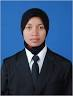 Lampiran 2. Biodata KetuaIdentitas Diri Riwayat PendidikanPengalaman  Penelitian  Dalam  5  Tahun  Terakhir (Bukan Skripsi, Tesis, maupun Disertasi)Pengalaman Pengabdian Kepada Masyarakat dalam 5 Tahun Terakhir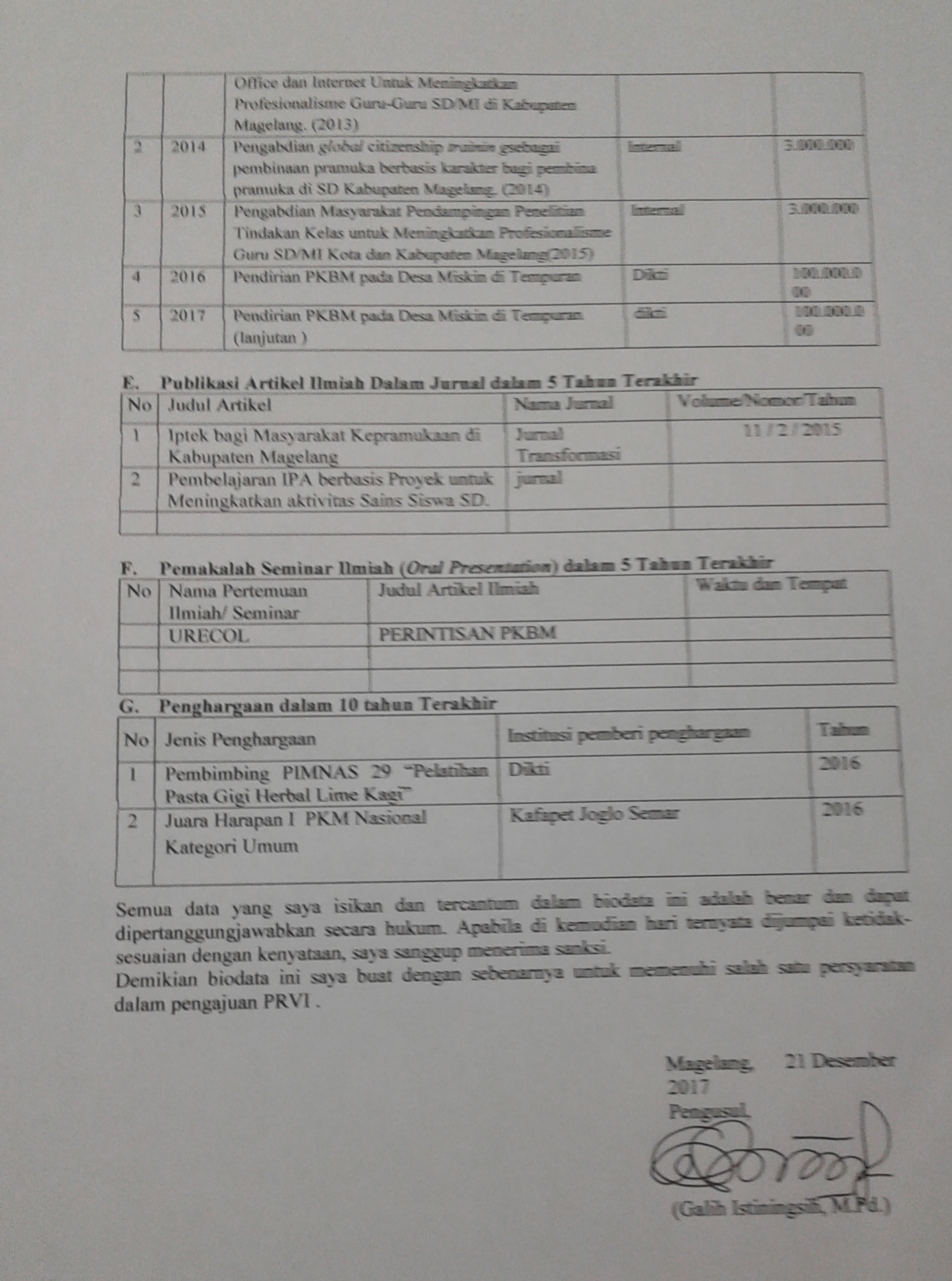 1 Nama Lengkap (dengan gelar) :Galih Istiningsih, M.Pd2 Jenis Kelamin :Perempuan  3 Jabatan Fungsional :-4 NIP/NIK/Identitas lainnya :1289061005 NIDN :06190189016 Tempat dan Tanggal Lahir :Magelang, 19 Januari 19897 E-mail :galih.dsad@gmail.com8Nomor Telepon/HP :0856437690199 Mata Kuliah yang diampu:Perencanaan pembelajaran SD,  Pendidikan Bahasa Jawa, Model Pembelajaran Matematika SD,SBM9 Mata Kuliah yang diampuS1S2S3Nama Perguruan Tinggi Universitas Negeri Semarang Universitas Negeri Semarang Bidang Ilmu PGSD Pendidikan Dasar Konsentrasi PGSDTahun Masuk-Lulus 2007 - 20112011 - 2013Judul Skripsi/ Tesis/ Disertasi Peningkatkan keterampilan membaca aksara Jawa melalui media papan pemutarPengembangan  model pembelajaran HERR0IQ  untuk meningkatkan keterampilan membaca aksara JawaNoTahunJudul PenelitianPendanaanPendanaanNoTahunJudul PenelitianSumberJumlah (juta Rp)12013 Pengabdian Masyarakat Pelatihan Program Microsoft Office dan Internet Untuk Meningkatkan Profesionalisme Guru-Guru SD/MI di Kabupaten Magelang. Internal 3.000.00022014Pembelajaran IPA berbasis Proyek untuk Meningkatkan aktivitas Sains Siswa SD. Internal 3.000.0003.2015 Penelitian Pengaruh Leadership Kepala Sekolah terhadap kinerja guru SD Rawan Bencana. (2015)Internal 3.000.000NoTahunJudul PengabdianPendanaanPendanaanNoTahunJudul PengabdianSumberJumlah (juta Rp)